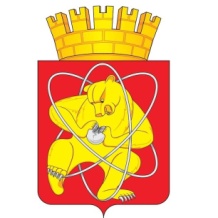 Городской округ «Закрытое административно – территориальное образование  Железногорск Красноярского края»АДМИНИСТРАЦИЯ ЗАТО г. ЖЕЛЕЗНОГОРСКПОСТАНОВЛЕНИЕ   28.04.2021                                                                                                           № 866г. ЖелезногорскОб отмене постановления Администрации ЗАТО г. Железногорск от 16.04.2021 
№ 776 «О подготовке и проведении универсальной ярмарки “День Победы” 
в 2021 году»В соответствии со статьей 16 Федерального закона от 06.10.2003 № 131-ФЗ «Об общих принципах организации местного самоуправления в Российской Федерации», статьей 11 Федерального закона от 28.12.2009 № 381-ФЗ 
«Об основах государственного регулирования торговой деятельности 
в Российской Федерации», постановлением Правительства Красноярского края 
от 11.07.2011 № 403-п «Об установлении порядка организации на территории Красноярского края ярмарок и продажи товаров (выполнения работ, оказания услуг) на них и требований к организации продажи товаров (в том числе товаров, подлежащих продаже на ярмарках соответствующих типов и включению 
в соответствующий перечень) и выполнения работ, оказания услуг на ярмарках 
на территории Красноярского края», Уставом ЗАТО Железногорск, постановлением Администрации ЗАТО г. Железногорск  от 19.11.2020 № 2157 «Об утверждении сводного плана организации ярмарок на территории ЗАТО Железногорск на 2021 год», ПОСТАНОВЛЯЮ:1. Отменить постановление Администрации ЗАТО г. Железногорск 
от 16.04.2021 № 776 «О подготовке и проведении универсальной ярмарки “День Победы” в 2021 году».2. Управлению внутреннего контроля Администрации ЗАТО 
г. Железногорск  (Е.Н. Панченко) довести настоящее постановление до сведения населения через газету «Город и горожане».3. Отделу общественных связей Администрации ЗАТО г. Железногорск
(И.С. Архипова) разместить настоящее постановление  на официальном сайте городского округа «Закрытое административно-территориальное образование Железногорск Красноярского края» в информационно-телекоммуникационной сети «Интернет». 4. Контроль над исполнением настоящего постановления оставляю 
за собой. 5. Настоящее постановление вступает в силу с момента его подписания.Глава ЗАТО г. Железногорск                                                                 И.Г. Куксин